УКРАЇНАЧЕРНІГІВСЬКА  МІСЬКА  РАДАВИКОНАВЧИЙ  КОМІТЕТ. Чернігів, вул. Магістратська, 7_______________________________________тел 77-48-08ПРОТОКОЛ № 47			засідання виконавчого комітету міської радим. Чернігів							Розпочато засідання о 09.15                                                                                              Закінчено засідання о 09.20                                                                                                  22 серпня 2023 рокуСекретар міської ради						         Олександр ЛОМАКОЗаступник міського голови-керуючий справами виконкому				        Сергій ФЕСЕНКО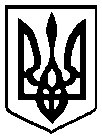                                                 Брали участь у засіданні:                                                Брали участь у засіданні:                                                Брали участь у засіданні:Головує:Головує:Ломако О. А.Ломако О. А.секретар міської ради Члени виконавчого комітету міської ради:Атрощенко О. А.Атрощенко О. А.заступник міського головиЛисенко О. Ю.Лисенко О. Ю.начальник фінансового управління міської радиПекур В. О.Пекур В. О.заступник міського головиФесенко С. І.Фесенко С. І.заступник міського голови – керуючий справами виконкомуВідсутні члени виконавчого комітетуміської ради:Антошин В. Л.Антошин В. Л.громадський діяч Геращенко В. М.Геращенко В. М.заступник міського головиІванченко В. Г.Іванченко В. Г.директор ТОВ «Поліський інжиніринг»Коптель І. Г.Коптель І. Г.директор Чернігівської філії АТ «УКРТЕЛЕКОМ»Запрошені на засідання виконавчого комітетуміської ради:Алексієнко О. В.Алексієнко О. В.- головний спеціаліст юридичного відділу міської ради                              (1 - 2)Шамрук О. П. Шамрук О. П. - начальник управління з надзвичайних ситуацій та цивільного  захисту населення міської ради  (1)Відповідно до Закону України «Про запобігання корупції» ніхто з членів виконавчого комітету міської ради не повідомив про реальний або потенційний конфлікт інтересівВідповідно до Закону України «Про запобігання корупції» ніхто з членів виконавчого комітету міської ради не повідомив про реальний або потенційний конфлікт інтересівВідповідно до Закону України «Про запобігання корупції» ніхто з членів виконавчого комітету міської ради не повідомив про реальний або потенційний конфлікт інтересів1. СЛУХАЛИ:	Про внесення змін до рішення виконавчого комітету міської ради від 21 липня 2022 року № 250 «Про міську комісію з питань техногенно-екологічної безпеки та надзвичайних ситуацій»Про внесення змін до рішення виконавчого комітету міської ради від 21 липня 2022 року № 250 «Про міську комісію з питань техногенно-екологічної безпеки та надзвичайних ситуацій»Доповідав:                                               Шамрук О. П.Виступив:                                               Ломако О. А.Доповідав:                                               Шамрук О. П.Виступив:                                               Ломако О. А.ГОЛОСУВАЛИ:"ЗА" – одноголосно"ЗА" – одноголосноВИРІШИЛИ:Рішення № 541 додаєтьсяРішення № 541 додається2. СЛУХАЛИ:	Про внесення змін до Регламенту виконавчого комітету Чернігівської міської ради VIII скликанняПро внесення змін до Регламенту виконавчого комітету Чернігівської міської ради VIII скликанняДоповідав:                                              Ломако О. А. Доповідав:                                              Ломако О. А. ГОЛОСУВАЛИ:"ЗА" – одноголосно"ЗА" – одноголосноВИРІШИЛИ:Рішення № 542 додаєтьсяРішення № 542 додається